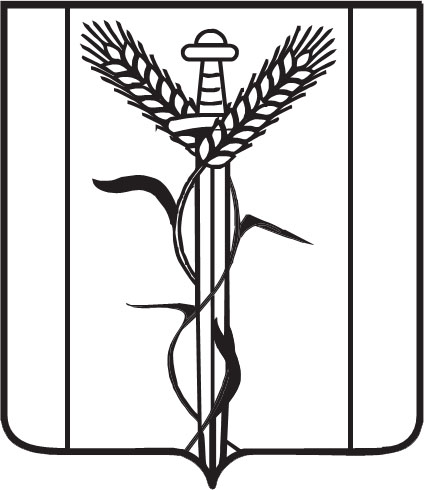 АДМИНИСТРАЦИЯКРАСНОАРМЕЙСКОГО СЕЛЬСКОГО ПОСЕЛЕНИЯ
ЕЙСКОГО РАЙОНАР А С П О Р Я Ж Е Н И Е                                                                  п. КомсомолецО внесении изменений в распоряжение администрации Красноармейского сельского поселения Ейского района                        от 25 июня 2017 года № 42-р «О проведении инвентаризации общественных территорий Красноармейского сельского поселения Ейского района»В связи с кадровыми перестановками, в соответствии со статьей 58 Устава Красноармейского сельского поселения Ейского района                             п о с т а н о в л я ю: 1. Внести изменения в распоряжение администрации Красноармейского сельского поселения Ейского района от 25 июня 2017 года № 42-р «О проведении инвентаризации общественных территорий Красноармейского сельского поселения Ейского района», изложив приложение № 2 в новой редакции (прилагается).2. Общему отделу администрации Красноармейского сельского поселения Ейского района (Дубовка) разместить настоящее распоряжение на официальном сайте администрации Красноармейского сельского поселения Ейского района, в сети «Интернет».3. Распоряжение вступает в силу со дня подписания.Глава Красноармейского сельского поселения Ейского района                                                                     А.А. БурнаевЛИСТ СОГЛАСОВАНИЯпроекта  распоряжения администрации  Красноармейского сельского поселения Ейского районаот _______________№________«О внесении изменений в распоряжение администрации Красноармейского сельского поселения Ейского района от 25 июня 2017 года № 46-р «О проведении инвентаризации общественных территорий Красноармейского сельского поселения Ейского района»Проект подготовлен и внесен:Общим отделомСпециалист 1 категории                                                                   А.Н. ОстровскаяПроект согласован: Начальник общего отдела                                                                     Ю.С. ДубовкаПРИЛОЖЕНИЕк распоряжению администрации Красноармейского сельского поселения Ейского района от_____________№____«ПРИЛОЖЕНИЕ № 2УТВЕРЖДЕНраспоряжением администрации             Красноармейского сельского поселения Ейского районаот 25.07.2017 года № 42-р                     (в новой редакции распоряжения администрации Красноармейского сельского поселения Ейского района от_______________№___)СОСТАВ инвентаризационной комиссииСпециалист 1 категории                                                                   А.Н. Островская от           09.02.2021 г.№            5-рБурнаевАлександр Александрович- глава Красноармейского сельского поселения Ейского района, председатель комиссии;Дубовка Юлия Сергеевна- начальник общего отдела Красноармейского сельского поселения Ейского района, заместитель председателя;Островская Александра Николаевна- специалист 1 категории администрации Красноармейского сельского поселения Ейского района, секретарь комиссии.Члены комиссии:Игнашова Светлана Александровна- начальник финансового отдела Красноармейского сельского поселения Ейского района;АбрамовЮрий Валерьевич- Директор МУ «Комсомолец»;Кониболоцкая Марианна Ивановна- депутат Совета Красноармейского сельского поселения Ейского района;ГалановНиколай Стефанович- депутат Совета Красноармейского сельского поселения Ейского района;ЗаяцОльга Юрьевна- председатель территориального общественного самоуправления Красноармейского сельского поселения Ейского района (по согласованию);Степанова Наталья Николаевна- председатель территориального общественного самоуправления Красноармейского сельского поселения Ейского района (по согласованию);ЯрковаЗинаида Алексеевна- председатель территориального общественного самоуправления Красноармейского сельского поселения Ейского района (по согласованию).